Conforms to HazCom 2012/United StatesSAFETY DATA SHEETGypsumSection 1. IdentificationGHS product identifier		: GypsumOther means of identification	: Gypsum, Calcium(II) sulfate dehydrate, Gypsum stone, Hydrated calcium sulfate, Mineral whiteIdentified uses			: Used in construction products, as a fertilizer, soil amendment, and cement 						manufacturingSupplier's details		: Pete Lien & Sons, Inc.				  PO Box 440				  Rapid City, SD  57702Emergency telephone		: (605) 342-7224 (Monday-Friday 8am-5pm)number (hours of operation)	Section 2. Hazards identificationClassification of the 	: SKIN IRRITANT – 2substance or mixture	EYE IRRITANT – 2B			SPECIFIC TARGET ORGAN TOXICITY SINGLE EXPOSURE [Respiratory System] - Category 1			Repeated Exposure CARCINOGEN - Category 1A GHS label elementsHazard pictograms	:	 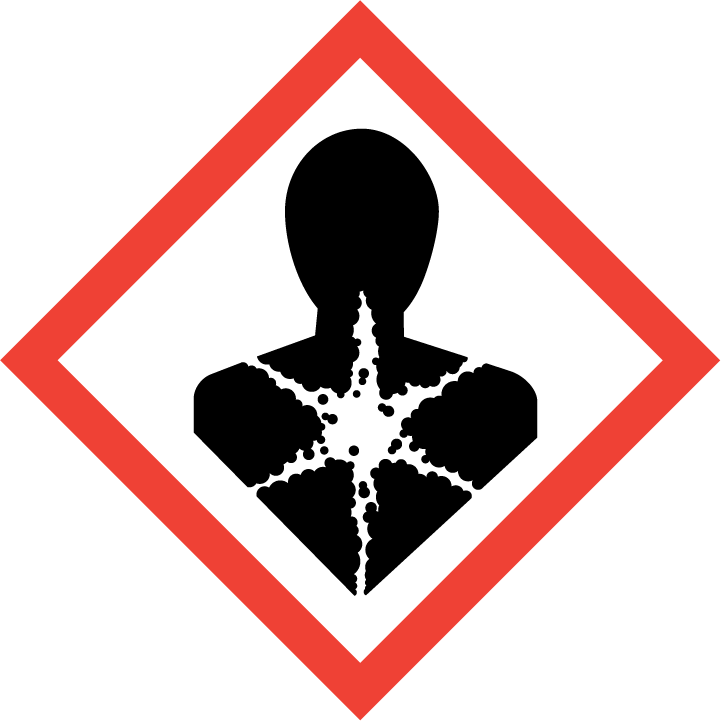 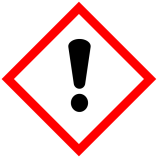 Signal word		: DangerHazard statements	: May cause cancer through inhalation.  Causes damage to lungs, kidneys, and autoimmune 				system  through prolonged and	repeated exposure by inhalation.  Causes skin irritation and eye 				irritation.Precautionary statements Prevention	: Obtain special instruction before use.  Do not handle until all safety precautions have been read and understood.  Do not breathe dusts or mists.  Do not eat, drink, or smoke while manually handling this product.  Wash skin thoroughly after manually handling this product.  	Wear eye protection and respiratory protection following this SDS, NIOSH guidelines and other applicable regulations.  Use protective gloves if manually handling this product.Response	:If swallowed-If ingested, intestinal obstruction may occur if the material hardens.  If gastrointestinal discomfort occurs and if person is conscious, give a large quantity of water and induce vomiting; however never attempt to make an unconscious person drink or vomit.	If on Skin (or hair):  Rinse skin after manually handling and wash contaminated clothing if there is potential for direct skin contact before reuse.  	If inhaled excessively:  Remove person to fresh air and keep comfortable for breathing.	If in eyes:  Rinse cautiously with water for several minutes.  Remove contact lenses, if present and easy to do, and continue rinsing.	If exposed, concerned, unwell, or irritation of the eyes, skin, mouth, or throat/nasal passage persist:  Get medical attention.Storage			: Avoid creating dust when handling, using or storing.  Use with adequate ventilation to keep 				exposure below recommended exposure limits.Disposal	: Dispose of products in accordance with local, regional, national and international regulations.Hazards not otherwise	: None knownclassified		Ingredients with 	: Not Applicableunknown toxicitySupplemental Information:Respirable Crystalline Silica (RCS) may cause cancer.  Gypsum is a naturally occurring mineral complex that contains varying quantities of quartz (crystalline silica).  In its natural bulk state, Gypsum is not a known health hazard.  Gypsum may be subject to various natural or mechanical forces that produce small particles (dust) which may contain respirable crystalline silica (particles less than 10 micrometers in aerodynamic diameter).  Repeated inhalation of respirable crystalline silica (quartz) may cause lung cancer according to IARC and NTP; ACGIH states that it is a suspected cause of cancer.  Other forms of RCS (e.g., tridymite and cristobalite) may also be present or formed under certain industrial processes.Section 3. Composition/information on ingredientsSubstance/mixture	: Calcium SulfateCAS number/other identifiersComponent			CAS #			% by weightCalcium Sulfate, Dihydrate	10101-41-4		>50CaSO4 · 2H2OImpurities		: Product may contain >0.1% crystalline silica.  Impurities will vary from source to source.Section 4. First aid measuresDescription of necessary first aid measuresEye Contact	: Contact can cause irritation of eyes.  Immediately flush eyes with generous amounts of water for at least 15 minutes.  Pull back the eyelid to ensure that all Gypsum dust has been washed out.  Remove contact lenses, if present and easy to do and continue rinsing.  Beyond flushing do not attempt to remove material from the eye(s).  Seek medical attention if irritation develops or persists.  Skin Contact	: Wash exposed area with soap and water after manually handling and wash contaminated clothing if there is potential for direct skin contact.  Seek medical attention if irritation develops and persists.Ingestion	: If ingested, intestinal obstruction may occur if the material hardens.  If gastrointestinal discomfort occurs and if person is conscious, give a large quantity of water and induce vomiting; however never attempt to make an unconscious person drink or vomit.  Get medical attention.Inhalation	: Move to fresh air.  Dust in nose and throat should clear spontaneously.  Seek medical attention if irritation persists or develops later.Most important symptoms/effects, acute and delayed :  Long-term exposure by inhalation may cause permanent damage.  This product contains crystalline silica, which has been classified by IARC as (Group I) carcinogenic to humans when inhaled.  Inhalation of silica can also cause a chronic lung disorder, silicosis.Direct skin and eye contact with dust may cause irritation by mechanical abrasion.  Some components of the product are also known to cause irritation to skin, eyes and mucous membranes.  Ingestion of large amounts may cause gastrointestinal irritation and blockage.  Inhalation of dust may irritate nose, throat, mucous membranes and respiratory tract.  Coughing, sneezing, chest pain, shortness of breath, inflammation of mucous membrane, and flu-like fever may occur following exposures in excess of appropriate limits.  Repeated excessive exposure may cause pneumoconiosis, such as silicosis and other respiratory effects. Indication of immediate medical attention and special treatment needed, if necessary:  See first aid information above.  Note to Physicians:  Provide general supportive measures and treat symptomatically.Section 5. Fire-fighting measuresExtinguishing Media	: Not Flammable; use agent most appropriate to extinguish surrounding fire.Unsuitable Extinguishing Media:  None knownFire Hazards		: Contact with powerful oxidizing agents may cause fire and/or explosions (see Section X of this 				SDS).  Contact with diazomethane vapor may cause an exotherm which may lead to 					detonation.Hazardous Combustion Products:  None knownSpecial Protective Equipment and Fire Fighting Instructions:			Use protective equipment and appropriate for surrounding materials.  Section 6. Accidental release measuresPersonal precautions, protective equipment and emergency proceduresSpill/Leak Procedures 	: Persons involved in cleaning should first follow the precautions defined in Section VII of the 				SDS.  Spilled material, where dust is generated, may overexpose cleanup personnel to 					respirable crystalline silica-containing dust.  Avoid generating dust.  Do not clean up with 				compressed air or dry sweep.  Wetting of spilled material and/or use of respiratory protective 				equipment may be necessary.  Wear appropriate personal protective equipment as specified in 				Section VIII including appropriate respirators during and following clean up or whenever 				airborne dust is present to ensure worker exposures remain below occupational exposure limits.Methods and materials for containment and cleaning upContainment	: Place dust in a covered container appropriate for disposal.  Do not wash down drains, this material may plug drains.  Dispose of the dust according to federal, state, and local regulations.	This product is not subject to the reporting requirements of SARA Title III Section 313, and 40 CFR 372.Section 7. Handling and storageThis product is not intended or designed for and should not be used as an abrasive blasting medium or for foundry applications. Follow protective controls set forth in Section VIII of this SDS when handling this product. Dust containing respirable crystalline silica and other components that may be an irritant may be generated during processing, handling and storage. Use good housekeeping procedures to prevent the accumulation of dust in the workplace. Do not breathe dust. Avoid contact with skin and eyes. Do not store near food or beverages or smoking materials. Do not stand on piles of materials; it may be unstable. The dihydrate form of calcium sulfate typically does not set with water however dew point conditions or other conditions causing presence of moisture may harden gypsum during storage. Use adequate ventilation and dust collection equipment and ensure that the dust collection system is adequate to reduce airborne dust levels to below the appropriate OELs. If the airborne dust levels are above the appropriate OELs, use respiratory protection during the establishment of engineering controls. Refer to Section VIII - Exposure Controls/Personal Protection for further information. In accordance with OSHA’s Hazard Communication Standard (29 CFR 1910.1200, 1915.99, 1917.28, 1918.90, 1926.59, 1928.21), state, and/or local right-to-know laws and regulations, familiarize your employees with this SDS and the information contained herein. Warn your employees, your customers and other third parties (in case of resale or distribution to others) of the potential health risks associated with the use of this product and train them in the appropriate use of personal protective equipment and engineering controls, which will reduce their risks of exposure. See also ASTM International standard practice E 1132-06, "Standard Practice for Health Requirements Relating to Occupational Exposure to Respirable Crystalline Silica." Section 8. Exposure controls/personal protectionExposure limitsComponent			CAS #			Exposure limitsCalcium Sulfate, Dihydrate	10101-41-4		OSHA PEL: 5mg/m3 (respirable)CaSO4 · 2H2O							NIOSH TWA: 5mg/m3 (respirable)Crystalline Silica			14808-60-7		OSHA PEL: 10mg/m3 divided by (the percentage of silica in the SiO2							dust plus 2) (respirable)							ACGIH TLV: 0.025 mg/m3 (respirable)Engineering controls	Ventilation: Use local exhaust, general ventilation or natural ventilation adequate to maintain exposures below appropriate exposure limits. Other control measures: Respirable dust and crystalline silica levels should be monitored regularly. Dust and crystalline silica levels in excess of appropriate exposure limits should be reduced by implementing feasible engineering controls, including (but not limited to) dust suppression (wetting), ventilation, process enclosure and enclosed employee work stations. Individual Protection MeasuresRespiratory Protection	: Use NIOSH/MSHA approved respirators if airborne concentration exceeds PEL.Skin Protection	: Use appropriate personal protective equipment as required.Eye Protection	: Safety glasses with side shields should be worn as minimum protection. Dust goggles should be worn when excessively (visible) dusty conditions are present or are anticipated. If irritation persists, get medical attention immediately. There is potential for severe eye irritation if exposed to excessive concentrations of dust for those using contact lenses.Thermal Hazards	: Not Anticipated.  Wear appropriate thermal protective clothing, when necessary.General Hygiene	: There are no known hazards associated with this material when used as recommended. Following the guidelines in this SDS are recognized as good industrial hygiene practices. Avoid breathing dust. Avoid skin and eye contact. Wash dust-exposed skin with soap and water before eating, drinking, smoking and using toilet facilities. Wash work clothes after each use.Section 9. Physical and chemical propertiesPhysical State			: SolidAppearance			: White or off-white materialOdor				: Not applicableOdor threshold			: Not applicablepH at 25 degrees C		: Not applicableMelting point			: Not applicableInitial boiling point		: Not applicableFlash point			: Not applicableEvaporation rate		: Not applicableFlammability (solid, gas)		: Not applicableLower and upper explosive 	: Not applicable (flammable) limitsVapor pressure			: Not applicableVapor density			: Not applicableSpecific Gravity			: 2.17-2.32Solubility in water		: 0 to 2% @ 20°CPartition coefficient: n		: Not applicableoctanol/waterAuto-ignition temperature	: Not applicableDecomposition temperature 	: Not applicableViscosity			: Not applicableSection 10. Stability and reactivityReactivity	: This product is stable and non-reactive under normal conditions of use, storage and transport.Chemical stability	: Material is stable under normal conditionsPossibility of 	: No dangerous reaction known under conditions of normal use.hazardous reactions	Conditions to avoid	: Contact with incompatible materials.Incompatible materials	: Contact with powerful oxidizing agents such as fluorine, boron trifluoride, chlorine trifluoride, 			manganese trifluoride, and oxygen difluoride may cause fire and/or explosions. Contact with 			diazomethane vapor may cause an exotherm which may lead to detonation. Calcium sulfate is 				reduced violently or explosively on heating an intimate mixture with aluminum powder to a 				suitably high temperature to initiate the reaction.Hazardous		: Silica dissolves in hydrofluoric acid producing a corrosive gas - silicon tetrafluoride.decomposition	productsSection 11. Toxicological InformationInformation on the likely routes of exposure: See First Aid discussion above.Inhalation		:Repeated inhalation of respirable crystalline silica (quartz) may cause silicosis, a fibrosis 					(scarring) of the lungs.  Silicosis is irreversible and may be fatal.  Silicosis increases the risk of 				contracting pulmonary tuberculosis.  Some studies suggest that repeated inhalation of 					respirable crystalline silica may cause other adverse health effects including lung and kidney 				cancer.Skin Contact		:Gypsum dust may cause irritation through mechanical abrasionEye Contact		: Gypsum dust may cause irritation through mechanical abrasionIngestion		: Not likely, due to form of the product.  However, accidental ingestion of the content may cause 			discomfort.  Ingestion of large amounts may cause gastrointestinal irritation and blockage.Symptoms related to the physical, chemical and toxicological characteristics: Gypsum dust: Discomfort in chest.  Shortness of breath, Coughing.Delayed and immediate effects and also chronic effects from exposure:  Not expected to be acutely toxic.  This product is not expected to be a skin hazard.  Direct contact with eyes may cause temporary irritation.  No respiratory sensitizing effects known.  Not known to be a dermal irritant or sensitizer.  No data available to indicate product or any component present at greater than 0.1% are mutagenic or genotoxic.Numerical measures of toxicity: No LD50/LC50 have been identified for this product’s components.Carcinogen listing: Gypsum is not listed by MSHA, OSHA, or IARC as a carcinogen, but this product contains crystalline silica, which has been classified by IARC as (Group I) carcinogenic to humans when inhaledSection 12. Ecological informationEcotoxicity			: There is no data available.Persistence and degradability 	: There is no data available.Bioaccumulative potential  	: There is no data available.Mobility in soil 			: There is no data available. Section 13. Disposal considerationsDisposal Instructions		: Collect and reuse clean materials. Dispose of waste materials only in accordance with 	applicable federal, state, and local laws and regulations.		The above information applies to the product only as sold. The product may be 	contaminated during use and it is the responsibility of the user to assess the appropriate 	disposal method in that situation.Hazardous waste code		: Not regulatedWaste from residues/		:Dispose of in accordance with local regulations.  Empty containers or liners may retain unused product		some product residues.  This material and its container must be disposed of in a safe 	manner (See disposal instructions)Contaminated packaging	: Since emptied containers may retain product residue, follow label warnings even after 	container is emptied.  Empty packaging materials should be recycled or disposed of in 	accordance with applicable regulations and practices.Section 14. Transport informationDOT				:Not regulated as dangerous goods	IATA				:Not regulated as dangerous goodsIMDG				:Not regulated as dangerous goodsTransport in bulk according to	: Not applicableAnnex II of MARPOL 73/78 and the IBC CodeSection 15. Regulatory informationOSHA: Crystalline Silica is not listed as a carcinogen.SARA Title III: Section 311 and 312: Immediate health hazard and delayed health hazard.TSCA: Crystalline silica (quartz) appears on the EPA TSCA inventory under the CAS No. 14808-60-7.RCRA: Crystalline silica (quartz) is not classified as a hazardous waste under the Resource Conservation and Recovery Act, or its regulations, 40 CFR §261 et seq.CERCLA: Crystalline silica (quartz) is not classified as a hazardous substance under regulations of the Comprehensive Environmental Response, Compensation and Liability Act (CERCLA), 40 CFR §302.4EPCRA (Emergency Planning and Community Right to Know Act): Crystalline silica (quartz) is not an extremely hazardous substance under regulations of the Emergency Planning and Community Right to Know Act, 40 CFR Part 355, Appendices A and B and is not a toxic chemical subject to the requirements of Section 313.Clean Air Act: Crystalline silica (quartz) mined and processed by Martin Marietta Materials was not processed with or does not contain any Class I or Class II ozone depleting substances.FDA: Silica is included in the list of substances that may be included in coatings used in food contact surfaces, 21 CFR §175.300(b)(3).(The FDA standard primarily applies to products containing silica used in the coatings of food contact surfaces).Section 16. Other informationHistoryDate of issue (mm/dd/yyyy)	 : 06/23/2021Version				: 1Disclaimer: The information contained in this document applies to this specific material as supplied.  Pete Lien & Sons, Inc. believes that the information contained in this SDS is accurate. The suggested precautions and recommendations are based on recognized good work practices and experience as of the date of publication. They are not necessarily all-inclusive or fully adequate in every circumstance as not all use circumstances can be anticipated.  The suggestions should not be confused with nor followed in violation of applicable laws, regulation, rules or insurance requirement.It is the user’s responsibility to satisfy oneself as to the suitability and completeness of this information for one’s own particular use. Since the actual use of the product described herein is beyond our control, Pete Lien & Sons, Inc. , assumes no liability arising out of the use of the product by others. Appropriate warnings and safe handling procedures should be provided to handlers and users.  Product must not be used in a manner which could result in harm.